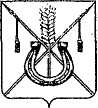 АДМИНИСТРАЦИЯ КОРЕНОВСКОГО ГОРОДСКОГО ПОСЕЛЕНИЯ КОРЕНОВСКОГО РАЙОНАПОСТАНОВЛЕНИЕот 16.04.2015	   		                                     			  № 444г. Кореновск О размещении и эксплуатации аттракциона «4D КИНОТЕАТР»на территории  Кореновского городского поселенияКореновского района с 16 апреля 2015 года по 16 мая 2015 годаВ целях улучшения культурного обслуживания жителей и гостей города Кореновска, расширения возможностей в организации досуга детей и молодежи, рассмотрев заявление индивидуального предпринимателя Оганесяна Артура Юрьевича, администрация Кореновского городского поселения Кореновского района п о с т а н о в л я е т:1. Разрешить индивидуальному предпринимателю Оганесяну Артуру Юрьевичу размещение и эксплуатацию аттракциона «4D КИНОТЕАТР» с       16 апреля 2015 года по 16 мая 2015 года на центральной площади города Кореновска перед муниципальным бюджетным учреждением культуры муниципального образования Кореновский район Кореновского районного народного центра культуры и досуга.2. Рекомендовать индивидуальному предпринимателю Оганесяну Артуру Юрьевичу в период эксплуатации аттракциона «4D КИНОТЕАТР» обеспечить:2.1. Ограждение аттракциона, безопасность посетителей аттракциона и постоянное дежурство лиц ответственных за аттракционную технику;2.2. Поддержание санитарного порядка, наличие биотуалетов.3. Рекомендовать директору филиала открытого акционерного общества «НЭСК – электросети» «Кореновскэлектросеть» Н.М. Бабенко обеспечить подключение аттракциона «4D КИНОТЕАТР» на центральной площади города Кореновска перед муниципальным бюджетным учреждением культуры муниципального образования Кореновский район Кореновского районного народного центра культуры и досуга. 4. Общему отделу администрации Кореновского городского                  поселения Кореновского района (Воротникова) обеспечить размещение настоящего постановления на официальном сайте администрации    Кореновского городского поселения Кореновского района в информационно-телекоммуникационной сети «Интернет».   5. Контроль за выполнением настоящего постановления возложить                 на заместителя главы Кореновского городского поселения Кореновского района Р.Ф. Громова.6. Постановление вступает в силу со дня его подписания.  ГлаваКореновского городского поселения Кореновского района 					          		               Е.Н. Пергун